Bulletin for Monday, April 9, 2018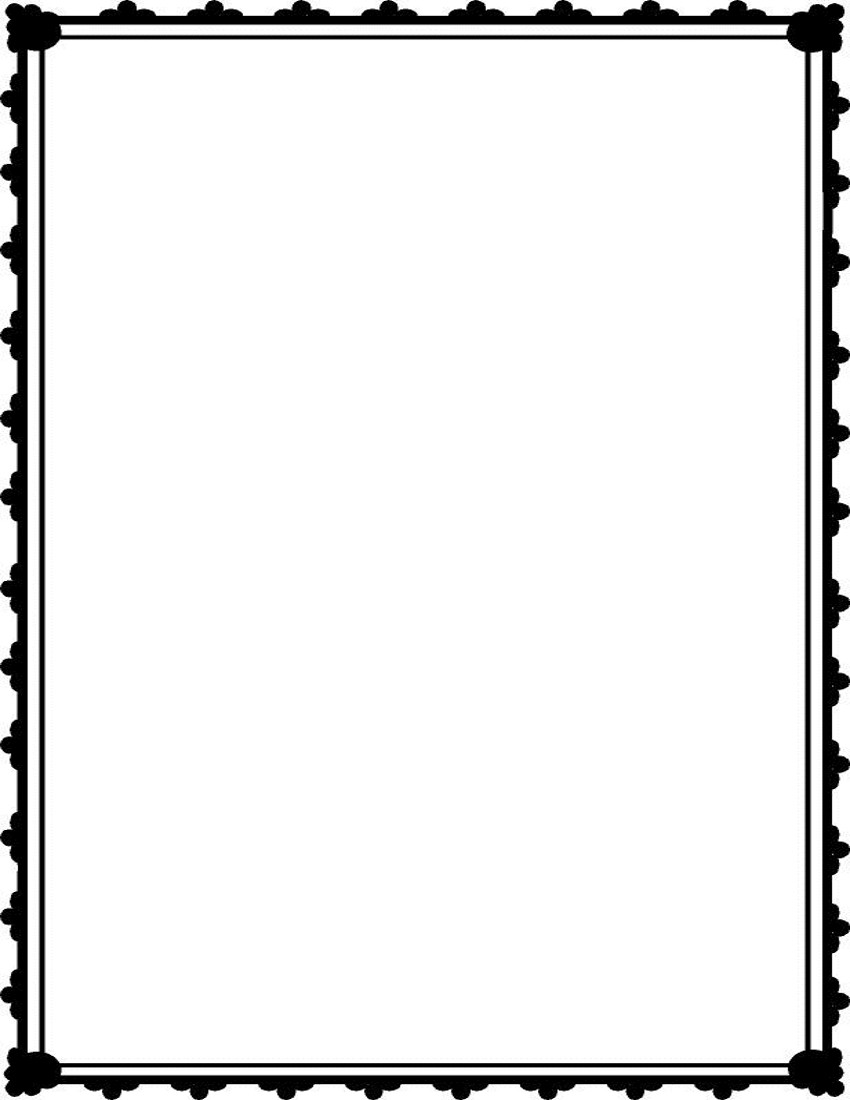 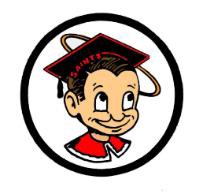 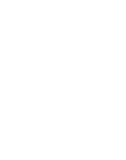 GENERALAttention 11th grade students – Smarter Balance Test begin this Monday April 16th.  Please report to the designated testing locations. Testing dates and times have been posted in the following locations; cafeteria, library, and (administration building, room 130). Looking forward to a great testing season.Seniors! There are limited amount of Class of 2018 sweaters and shirts! Get yours as soon as possible!  Stop by Sammy's Corner this week, before they are GONE.Attention OTCR Students:  Please report to room 235 at Lunch or After School on a daily basis until you have completed all of your OTCR courses. Failure to do so may affect your Graduation status.CLUBSAttention, all Alpine Club students attending the trip to Big Basin:  We will have a mandatory meeting on Tuesday at lunch in Mrs. Hennings room.SPORTS                             Santa Maria High School - Go, Saints!